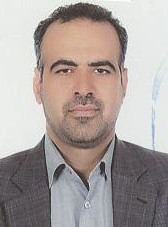 استادیار دانشکده معماری- دانشگاه تهرانمحمدحسن خادم زادهمرمت‌تلفن دفتر:  +98 (21)پست الکترونیکی: khademzade@ut.ac.irتحصیلاتM.S  ,null-yesr-char,معماری,دانشگاه تهران
دکتری تخصصی,null-yesr-char,معماری,دانشگاه تهران
زمینههای تخصصیو حرفهایسوابق کاري و فعالیت های اجراییعضو کمیته فنی معاونت فنی و طراحی سازمان زیباسازی شهرداری تهران-(1402-1403)
هیئت ممتحنه بخش مرمت، ازمون دکتری سال 1400 دانشکده معماری-(1400-1400)
مسئول رشته های مرمت میراث معماری و مرمت میراث شهر-(از 1398)
عضو گروه تخصصی هنر/ معماری و شهرسازی سی و دومین جشنواره بین المللی خوارزمی خوارزمی-(1397-1397)
عضو کمیته علمی کنگره بین المللی معماری و شهرسازی معاصر پیشرو در کشورهای اسلامی-(1396-1397)
عضو کمیته برگزاری آزمون کتبی داوطلبین دوره دکتری تخصصی رشته مرمت و احیای بناها و بافتهای تاریخی پردیس هنرهای زیبا-(1396-1396)
عضو شورای فنی اداره کل میراث فرهنگی ، صنایع دستی و گردشگری استان یزد-(از 1393)
مسئول رشته مطالعات معماری ایران-(1393-1398)
عضو شورای احیاء بافتها و بناهای تاریخی استان یزد-(از 1393)
عضو اصلی کمیته ارزیابی درونی گروه مرمت ( کارشناسی ارشد)-(1393-1395)
فعالیت های علمیمقالات- سنجش تأثیر مؤلفه های آموزش عملگرا بر ارتقای برنامۀ درسی در دورۀ کارشناسی معماری در ایران. یزدانی مجید, رضوانی علیرضا, وفا مهر محسن, خادم زاده محمدحسن (1402)., نامه معماری و شهرسازی, 16(40), 65-89.

- نسبت اصالت و یکپارچگی در مرمت میراث معماری. حناچی پیروز, خادم زاده محمدحسن, فراهانی هانیه (1402)., مطالعات معماری ایران, 12(23), 199-213.

- خیابان ناصریه؛ عرصه گاه جدید ارتباط شاه و مردم در دورۀ ناصری. خادم زاده محمدحسن, غلامی یاسمن (1402)., صفه (نشریۀ دانشکده معماری و شهرسازی دانشگاه شهید بهشتی), 33(102), 99-110.

- ارائه مدل مفهومی اهداف برنامة درسی از منظر آموزش عملگرا در دورة کارشناسی معماری  بر مبنای الگوی کلایِن و آکِر. یزدانی مجید, رضوانی علیرضا, وفامهر محسن, خادم زاده محمدحسن (1401)., مرمت و معماری ایران, 12(32).

- عوامل موثر بر تحولات معماری اوایل قاجار منطقه‌ی آذربایجان در بازخوانی فرایند شکلگیری مدرنیته در معماری ایران. خادم زاده محمدحسن, شیخی ئیلانلو محمد (1401)., هنرهای زیبا - معماری و شهرسازی, 27(4), 51-61.

- بررسی تطبیقی بین وجوه اخلاق حرفه مهندسی و سبک زندگی اسلام ی. برادران توکلی داوود, سروری هادی, وفامهر محسن, خادم زاده محمدحسن (1401)., فصلنامه اخلاق در علوم و فناوری, 17(3).

- پارک باستان شناسی، الگوی مناسب حفاظت و توسعة پایدار محوط ههای تاریخی؛ ضرور تها و مولف هها. خادم زاده محمدحسن, چوبک حمیده, خرمی رویا (1401)., معماری و شهرسازی ایران, 13(1), 215-229.

- تاثیرتحولات میدانهای پیرامون ارگ بر یکدیگر در پایتخت قاجاری (میدانهای مشق، ارگ، توپخانه، سبزه میدان). خادم زاده محمدحسن, غلامی یاسمن (1401)., اثر, 43(1).

- خاستگاه تعدد گنبد در مسجد جامع سمرقند( بی بی خانم). خادم زاده محمدحسن, مقتدایی امیر حسین (1400)., هنرهای زیبا - معماری و شهرسازی, 26(4), 39-51.

- حیات جمعی و شهر شیراز در عصر آل بویه. امینی محمد, خادم زاده محمدحسن (1400)., باغ نظر, 18(105).

- The effect of the Mongol invasion on the townscape of Iranian cities. Khademizadeh Mohammad Hassan, تصدیقی شهاب الدین, Mottaki Zoheyr, Hosseini Akram (2021)., Journal of Cultural Heritage Management and Sustainable Development, ahead-of-print(ahead-of-print).

- Flexibility Solutions in Response to Housing Design Issues. baradaran tavakoli davood, rezvani alireza, vafamehr Mohsen, Khademizadeh Mohammad Hassan (2021)., Creative City Design, 4(2), 1-8.

- تأثیر هجوم مغوالن بر مفهوم و ساختار شهر ایرانی در روزگار ایلخانان. خادم زاده محمدحسن, تصدیقی شهاب الدین (1400)., هویت شهر, 15(2 شماره پیاپی 46), 5 تا 18.

- سهم نگرش و کنش نخبگان سیاسی در برپایی آرامگاه فردوسی. کارگری معین, خادم زاده محمدحسن, طولابی توران (1400)., اندیشه معماری, 5(9), 101-119.

- شناخت و اولویت گذاری مسا یل حوزه مسکن با بهره گیر ی از روش دلفی و تکنیک شانون؛ مطالعه موردی شهر مشهد. برادران توکلی داود, رضوانی علیرضا, وفامهر محسن, خادم زاده محمدحسن (1399)., فصلنامه تحقیقات جغرافیایی, 35(3), 265-273.

- روشنفکران ایرانی و دوگانۀ میراثِ ملّی و تاریخ معماری ایران (تقابل و تکامل) دورۀ مشروطه تا پایان عصر رضاشاه. خادم زاده محمدحسن, محمودی پوریا (1399)., صفه (نشریۀ دانشکده معماری و شهرسازی دانشگاه شهید بهشتی), 30(2), 111-121.

- نقش اندیشهوران و نخبگان سیاسی در شکلگیر ی انجمن آثار ملی. خادم زاده محمدحسن, طولابی توران, کارگری معین (1399)., نقش جهان - مطالعات نظری و فناوری های نوین معماری و شهرسازی, 10(1).

- بازشناخت مولفه‌های بازار در شهر ایرانی- اسلامی. طبسی سید موسی الرضا, خادم زاده محمدحسن (1399)., اندیشه معماری, 4(7), 171-155.

- تکوین اندیشۀ میراث ملّی معماری ایران در خوانش تجددخواهانۀ متفکران ایرانی از تاریخ در عصر مشروطه. خادم زاده محمدحسن, محمودی اصل همدانی پوریا (1398)., معماری و شهرسازی, 24(2), 59-72.

- واکاوی نسبت ساماندهی فضایی شهر ری و راه‌های آن از آغاز تا پیش از حمله مغول. معصومی خامنه دنیا, حناچی پیروز, خادم زاده محمدحسن, عشرتی پرستو (1397)., مطالعات معماری ایران, سال 6(شماره 14).

- Strategic Planning of Cultural Tourism Development in Historic City of Yazd (Case Study: Fahadan Neighbourhood). Dehghan Pour Farashah Mohammadhossein, Aslani Ehsan, Khademizadeh Mohammad Hassan (2018)., AlmaTourism, Vol 9, No 18 (2018)(Vol 9, No 18 (2018)).

- گونه شناسی تحلیلی مساجد تاریخی حوزه فرهنگی کردستان ایران. خادم زاده محمدحسن, معماریان غلامحسین, صلواتی کامیار (1396)., مطالعات معماری ایران, دوره 1(11), 103.

- تزئینات معماری مسکونی دوره آل مظفر در منطقه یزدو جایگاه آن در خانه های این دوره. زارعی محمدابراهیم, میردهقان اشکذری سیدفضل اله, خادم زاده محمدحسن (1395)., مطالعات معماری ایران, اول(9), 101.

- واکاوی آرایه های داخلی گنبد در شیوه یزد و تاثیر آن بر سایر بناها در ایران. خادم زاده محمدحسن, اصفهانی پور فائزه (1393)., پژوهش های باستان شناسی ایران, چهارم(هفت), از 193 تا 211.

- طبقه بندی تاریخ معماری و شهرسازی در ایران، تدوین عناوین، معانی و مفاهیم. حبیبی سیدمحسن, خادم زاده محمدحسن (1393)., نشریه معماری و شهرسازی آرمان شهر, 5(13), 23.

- بازشناسی معماری دوره اتابکان یزد از متون تاریخی ، نمونه موردی مجموعه دولت خانه اتابک قطب الدین. عینی فر علیرضا, خادم زاده محمدحسن (1390)., نامه معماری و شهرسازی, 3(6), 123-137.

کنفرانس ها- شهر ری و روند تحولات آن تا انتهای دوره قاجاریه بر اساس متون. خادم زاده محمدحسن, بشوتن مقدم بهار, امیری آذر عرفان (1401)., پنجمین همایش ملی فناوریهای نوین در مهندسی معماری، عمران و شهرسازی ایران, 25-25 بهمن, تهران, ایران.

- شکل گیری شهر قزوین و روند تحولات آن تا پایان دوره قاجار بر اساس متون. خادم زاده محمدحسن, وثوق کیمیا, امیری آذر عرفان (1401)., پنجمین همایش ملی فناوریهای نوین در مهندسی معماری، عمران و شهرسازی ایران, 25-25 بهمن, تهران, ایران.

- چگونگی شکل گیری شهرها در دوره ی قاجار مطالعه موردی: شهر دولت آباد ملایر. خادم زاده محمدحسن, زندیه الهام, امیری آذر عرفان (1401)., هشتمین کنفرانس ملی فناوریهای نوین در مهندسی عمران، معماری و شهرسازی, 16-17 بهمن, تهران, ایران.

- مروری بر سیر تحول کالبد یزد از نخستین کانونهای شهرنشینی تا دوره قاجار بر اساس متون تاریخ محلی یزد. خادم زاده محمدحسن, نوروزیان یزد شیرین, امیری آذر عرفان (1401)., هشتمین کنفرانس ملی فناوریهای نوین در مهندسی عمران، معماری و شهرسازی, 16-17 بهمن, تهران, ایران.

- Sustainability in Construction Pattern Development in Space Production An Approach to Typology of Mosque in cultural - Geographical Area Of Yazd. Khademizadeh Mohammad Hassan (2019)., 1st International Conferenc on Architucture , Divil and Municipal Engineering, 19 March, FRANCE.

- Sustainability and Development of a Historical City Over the Time  Case study: Yazd from Eariy Islam to the Beginning of the Mongol,s Invasion. Khademizadeh Mohammad Hassan (2019)., The Fifth International Conference on Sustainable Architecture & Urbanism in the Middle East & South Asia, 13-14 March, Dubai, U ARAB EMIRATES.

- تاثیر تحولات تزئینات معماری بر سیمای شهر در دوره قاجار  نمونه موردی شهر تهران. خادم زاده محمدحسن, اسماعیلی امیر رضا (1394)., کنفرانس بین المللی معماری شهرسازی عمران هنر محیط زیست, 17-17 بهمن, تهران, ایران.

- تحلیل تطبیقی شهرسازی ایلخانی و تیموری سیر تحول سنتز یکجا نشینی و کوچ نشینی. خادم زاده محمدحسن, صلواتی کامیار (1394)., کنفرانس بین المللی معماری شهرسازی عمران هنر محیط زیست, 17-17 بهمن, تهران, ایران.

- برنامه ریزی برای محور تاریخی بازار  " نمونه موردی: بازار سرشور و فرش مشهد". خادم زاده محمدحسن, کارشکی محبوبه (1392)., کنفرانس بین المللی عمران ، معماری و توسعه پایدارشهری, 27-28 آبان, تبریز, ایران.

کتب - شهر در روزگار ایلخانان. خادم زاده محمدحسن, تصدیقی شهاب الدین (1402).

- معماری دوره آل مظفر یزد(ایلخانی و تیموری) با نگاهی به بناهای عصر اتابکان. خادم زاده محمدحسن (1389).

- بررسی تطبیقی تجارب مرمت شهری در ایران و جهان  - با نگاه ویژه به بافت تاریخی شهر یزد. حناچی پیروز, خادم زاده محمدحسن, شایان حمیدرضا, کاملنیا حامد, مهدوی نژاد محمد جواد (1386).

- محلات تاریخی شهر یزد. خادم زاده محمدحسن (1386).

- مساجد تاریخی شهر یزد. خادم زاده محمدحسن (1384).

مجلاتپایان نامه ها و رساله ها- Investigating the position of social institutions in urban management and development in Iran during the Qajar period (Case study of Gorgan)، احمد علاالدین، محمدحسن خادم زاده، کارشناسی ارشد،  1398/06/31 

- مدیریت حفاظت سازه‌های گلین؛ نمونه موردی: محوطه‌ میراث جهانی چغازنبیل، امیر علیوند، محمدحسن خادم زاده، کارشناسی ارشد،  1398/06/31 

- درآمدی بر مفهوم تاریخ از منظر روشن‌فکران ایرانی و پیامدهای آن برای معماری ایران (دوره‌ی مشروطه و حکومت رضاشاه)، پوریا محمودی اصل همدانی، محمدحسن خادم زاده، کارشناسی ارشد،  1398/06/31 

- مطالعه مقایسه‌ای مسکن روستایی پیش و پس از اجرای طرح ویژه بهسازی و نوسازی از منظر تجربه ساکنین  (موردکاوی: روستاهای فیض آباد،کهنوج و حجت آباد راور کرمان )، عرفان امیری آذر، محمدحسن خادم زاده، کارشناسی ارشد،  1398/06/31 

- بازشناسی ساختار شهر در متون فارسی دوره‌ی ایلخانی، شهاب‌الدین تصدیقی، محمدحسن خادم زاده، کارشناسی ارشد،  1398/06/26 

- حفاظت از بافت تاریخی محله‌ ی شیخداد یزد، با تأکید بر پایداری اجتماعی، بهاره اژدری، محمدحسن خادم زاده، کارشناسی ارشد،  1397/11/29 

- Origins and backgrounds of new interpretations of Iranian architecture، علی پوررجبی، محمدحسن خادم زاده، کارشناسی ارشد،  1397/04/17 

- Physical appearance of corridor’s ceilings in Persian Bazaars Study of physical changes and recognition of its background from late Qajar until now  Case Study: Tehran Grand Bazaar، فرزانه جباری، محمدحسن خادم زاده، کارشناسی ارشد،  1397/04/13 

- رفتار ساکنان سرزمین شامات با سازه های به جای مانده از امپراتوری روم از قرن اول اسلامی تا پایان دورۀ اموی ها (661 تا 750 میلادی)، بتول السلیمان، محمدحسن خادم زاده، کارشناسی ارشد،  1397/04/13 

- Adaptive Reuse of Historical Residential Case Study: Arabha complex, Yazd، مونا کردی، محمدحسن خادم زاده، کارشناسی ارشد،  1396/11/30 

- نسبت سازماندهی فضایی شهر ری و شبکۀ راه‌های‌ موسوم به راه ابریشم؛ از آغاز اسلام تا پیش از حملۀ مغول، دنیا معصومی خامنه، محمدحسن خادم زاده، کارشناسی ارشد،  1396/11/30 

- فضاهای گردهمایی در معماری هخامنشی، بازشناسی زمینه ها و الگوها، حسین الماسی، محمدحسن خادم زاده، کارشناسی ارشد،  1396/11/30 

- Rereading the Modernization of Iranian Architecture, Early Qajar Period in Azerbaijan، محمد شیخی، محمدحسن خادم زاده، کارشناسی ارشد،  1396/06/29 

- توسعه درون بافتی بازارهای تاریخی با رویکرد معماری زمینه گرا نمونه موردی بازار تاریخی کرمان، معصومه قاسمی، محمدحسن خادم زاده، کارشناسی ارشد،  1396/06/26 

- The evolution of architectural complexes in the urban scale in the era after the Islamic revolution، امیررضا اسماعیلی قشلاقی، محمدحسن خادم زاده، ،  1396/04/18 

- سیر تحول مجموعه‌های معماری در مقیاس شهر  در دوره‌ پس از انقلاب اسلامی، امیررضا اسماعیلی قشلاقی، محمدحسن خادم زاده، کارشناسی ارشد،  1396/04/18 

- توسعه حفاظت مبنای کالبدی - اجتماعی محله گلستان سبزوار با استفاده از ظرفیت های گردشگری فرهنگی و تولیدات محلی، موسی الرضا طبسی، محمدحسن خادم زاده، کارشناسی ارشد،  1395/11/17 

- Development of protection based on chassis and social of Golestan in Sabzevar by using of tourist capacity and local production، موسی الرضا طبسی، محمدحسن خادم زاده، کارشناسی ارشد،  1395/11/17 

- ارتقای کیفیت زندگی در بافت‌های تاریخی با رویکرد بازآفرینی شهری نمونه موردی محله سیروس تهران، علی نورقدمی، محمدحسن خادم زاده، کارشناسی ارشد،  1395/04/26 

- Improvement the quality of life in historical contexts approach to urban regeneration neighborhood of Tehran Cyrus، علی نورقدمی، محمدحسن خادم زاده، کارشناسی ارشد،  1395/04/26 

- توسعه گردشگری فرهنگی در بافت‌های تاریخی: نمونه طراحی (محله شاه‌ابوالقاسم یزد)، محمد حسین دهقانپور فراشاه، محمدحسن خادم زاده، کارشناسی ارشد،  1394/12/08 

- بازآفرینی شهری در محدوده های تاریخی با رویکرد توسعه گردشگری، عارفه زارعی، محمدحسن خادم زاده، کارشناسی ارشد،  1393/12/13 

- نقش ساختارهای تاریخی در بازآفرینی شهری حفاظت مدار، سهیلا متقی شهری، محمدحسن خادم زاده، کارشناسی ارشد،  1393/12/13 

- ادغام و یکپارچگی دوباره میان شالوده های محلی، ابوالفضل ارمودی، محمدحسن خادم زاده، کارشناسی ارشد،  1392/04/17 

